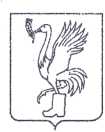 СОВЕТ ДЕПУТАТОВТАЛДОМСКОГО ГОРОДСКОГО ОКРУГА МОСКОВСКОЙ ОБЛАСТИ141900, г. Талдом, пл. К. Маркса, 12                                                          тел. 8-(49620)-6-35-61; т/ф 8-(49620)-3-33-29 Р Е Ш Е Н И Еот __27 июля___  2023 г.                                                          №  57┌                                                              ┐О согласовании передачи помещения в безвозмездное бессрочное пользование ГБУЗ МО «Талдомская центральная районная больница»	В соответствии с п.12 ст.35 Федерального закона от 6 октября 2003 года  № 131-ФЗ «Об общих принципах организации местного самоуправления в Российской Федерации», руководствуясь ст.47 Устава Талдомского городского округа, рассмотрев обращение главы Талдомского городского округа Московской области от 20.07.2023 г. № 1998, Совет депутатов Талдомского городского округа                                                                 РЕШИЛ:1. Согласовать передачу помещения в безвозмездное бессрочное пользование для размещения ГБУЗ МО «Талдомская центральная районная больница» для организации работы кабинета врача общей практики, расположенное по адресу: Московская область, Талдомский г.о., п. Новоникольское, д.4, кадастровый номер 50:01:0000000:7772.2. Контроль исполнения настоящего решения возложить на председателя Совета депутатов Талдомского городского округа Московской области                     М.И. Аникеева.Председатель Совета депутатовТалдомского городского округа                                                               М.И. АникеевГлава Талдомского городского округа                                                   Ю.В. Крупенин